Course unitDescriptor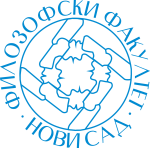 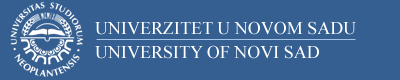 Course unitDescriptorFaculty of PhilosophyFaculty of PhilosophyGENERAL INFORMATIONGENERAL INFORMATIONGENERAL INFORMATIONGENERAL INFORMATIONStudy program in which the course unit is offeredStudy program in which the course unit is offeredCourse unit titleCourse unit titleCourse unit codeCourse unit code15фм00715фм007Type of course unitType of course unitoptionaloptionalLevel of course unitLevel of course unitMaster'sMaster'sField of Study (please see ISCED)Field of Study (please see ISCED)0223 Philosophy and ethics0223 Philosophy and ethicsSemester when the course unit is offeredSemester when the course unit is offeredYear of study (if applicable)Year of study (if applicable)11Number of ECTS allocatedNumber of ECTS allocatedName of lecturer/lecturersName of lecturer/lecturersName of contact personName of contact personMode of course unit deliveryMode of course unit deliveryCourse unit pre-requisites (e.g. level of language required, etc)Course unit pre-requisites (e.g. level of language required, etc)PURPOSE AND OVERVIEW (max 5-10 sentences)PURPOSE AND OVERVIEW (max 5-10 sentences)PURPOSE AND OVERVIEW (max 5-10 sentences)PURPOSE AND OVERVIEW (max 5-10 sentences)LEARNING OUTCOMES (knowledge and skills)LEARNING OUTCOMES (knowledge and skills)LEARNING OUTCOMES (knowledge and skills)LEARNING OUTCOMES (knowledge and skills)One of the learning outcomes will be a deep involvement in a topic of a specific main ancient philosophical system through the interpretation key of modern thought paradigms. Another learning outcome will be acquiring of skills for deeper dialogue between ancient and modern way of thinking. Finally, the students will obtain an insight in the dialogue limits between ancient and contemporary world.One of the learning outcomes will be a deep involvement in a topic of a specific main ancient philosophical system through the interpretation key of modern thought paradigms. Another learning outcome will be acquiring of skills for deeper dialogue between ancient and modern way of thinking. Finally, the students will obtain an insight in the dialogue limits between ancient and contemporary world.One of the learning outcomes will be a deep involvement in a topic of a specific main ancient philosophical system through the interpretation key of modern thought paradigms. Another learning outcome will be acquiring of skills for deeper dialogue between ancient and modern way of thinking. Finally, the students will obtain an insight in the dialogue limits between ancient and contemporary world.One of the learning outcomes will be a deep involvement in a topic of a specific main ancient philosophical system through the interpretation key of modern thought paradigms. Another learning outcome will be acquiring of skills for deeper dialogue between ancient and modern way of thinking. Finally, the students will obtain an insight in the dialogue limits between ancient and contemporary world.SYLLABUS (outline and summary of topics)SYLLABUS (outline and summary of topics)SYLLABUS (outline and summary of topics)SYLLABUS (outline and summary of topics)Lectures The character of the subject „The Systems of ancient Greek philosophy“ determines a possible choice to study philosophical concept of one of the most important philosophers. Above all, there are Plato and Aristotle. Particular study of the two mentioned philosophers includes: a) a study of complete philosophical works of the chosen philosopher; b) a study of important philosophical and thought relations of the chosen philosopher with the near discussion and polemic field in philosophy; c) a study of the secondary literature about the chosen philosophers.SeminarThe analysis of the original philosophical texts.Lectures The character of the subject „The Systems of ancient Greek philosophy“ determines a possible choice to study philosophical concept of one of the most important philosophers. Above all, there are Plato and Aristotle. Particular study of the two mentioned philosophers includes: a) a study of complete philosophical works of the chosen philosopher; b) a study of important philosophical and thought relations of the chosen philosopher with the near discussion and polemic field in philosophy; c) a study of the secondary literature about the chosen philosophers.SeminarThe analysis of the original philosophical texts.Lectures The character of the subject „The Systems of ancient Greek philosophy“ determines a possible choice to study philosophical concept of one of the most important philosophers. Above all, there are Plato and Aristotle. Particular study of the two mentioned philosophers includes: a) a study of complete philosophical works of the chosen philosopher; b) a study of important philosophical and thought relations of the chosen philosopher with the near discussion and polemic field in philosophy; c) a study of the secondary literature about the chosen philosophers.SeminarThe analysis of the original philosophical texts.Lectures The character of the subject „The Systems of ancient Greek philosophy“ determines a possible choice to study philosophical concept of one of the most important philosophers. Above all, there are Plato and Aristotle. Particular study of the two mentioned philosophers includes: a) a study of complete philosophical works of the chosen philosopher; b) a study of important philosophical and thought relations of the chosen philosopher with the near discussion and polemic field in philosophy; c) a study of the secondary literature about the chosen philosophers.SeminarThe analysis of the original philosophical texts.LEARNING AND TEACHING (planned learning activities and teaching methods) LEARNING AND TEACHING (planned learning activities and teaching methods) LEARNING AND TEACHING (planned learning activities and teaching methods) LEARNING AND TEACHING (planned learning activities and teaching methods) Dialogical and research methods for understanding of the chosen philosopher’s philosophical systems. Dialogical and research methods for understanding of the chosen philosopher’s philosophical systems. Dialogical and research methods for understanding of the chosen philosopher’s philosophical systems. Dialogical and research methods for understanding of the chosen philosopher’s philosophical systems. REQUIRED READINGREQUIRED READINGREQUIRED READINGREQUIRED READING4. Kraut, R., (ed.), The Cambridge Companion to Plato, New York 2006.5. Hamilton, E., Cairns, H., (ed.), The Collected Dialogues of Plato, Princeton 1989.6. Jaeger, W., Aristoteles Grundlegung einer Geschichte seiner Entwicklung, Weidmann 1985.7. Anagnostopoulos, G., (ed.), A Companion to Aristotle, Oxford 2009.8. Barnes, J., The Complete Works of Aristotle I-II, Princeton 1991.4. Kraut, R., (ed.), The Cambridge Companion to Plato, New York 2006.5. Hamilton, E., Cairns, H., (ed.), The Collected Dialogues of Plato, Princeton 1989.6. Jaeger, W., Aristoteles Grundlegung einer Geschichte seiner Entwicklung, Weidmann 1985.7. Anagnostopoulos, G., (ed.), A Companion to Aristotle, Oxford 2009.8. Barnes, J., The Complete Works of Aristotle I-II, Princeton 1991.4. Kraut, R., (ed.), The Cambridge Companion to Plato, New York 2006.5. Hamilton, E., Cairns, H., (ed.), The Collected Dialogues of Plato, Princeton 1989.6. Jaeger, W., Aristoteles Grundlegung einer Geschichte seiner Entwicklung, Weidmann 1985.7. Anagnostopoulos, G., (ed.), A Companion to Aristotle, Oxford 2009.8. Barnes, J., The Complete Works of Aristotle I-II, Princeton 1991.4. Kraut, R., (ed.), The Cambridge Companion to Plato, New York 2006.5. Hamilton, E., Cairns, H., (ed.), The Collected Dialogues of Plato, Princeton 1989.6. Jaeger, W., Aristoteles Grundlegung einer Geschichte seiner Entwicklung, Weidmann 1985.7. Anagnostopoulos, G., (ed.), A Companion to Aristotle, Oxford 2009.8. Barnes, J., The Complete Works of Aristotle I-II, Princeton 1991.ASSESSMENT METHODS AND CRITERIAASSESSMENT METHODS AND CRITERIAASSESSMENT METHODS AND CRITERIAASSESSMENT METHODS AND CRITERIAOral examOral examOral examOral examLANGUAGE OF INSTRUCTIONLANGUAGE OF INSTRUCTIONLANGUAGE OF INSTRUCTIONLANGUAGE OF INSTRUCTIONEnglish English English English 